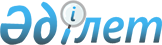 Об утверждении Правил организации воспитательной, психологической, идеологической работы с личным составом системы органов прокуратуры Республики КазахстанПриказ Генерального Прокурора Республики Казахстан от 21 ноября 2022 года № 227. Зарегистрирован в Министерстве юстиции Республики Казахстан 22 ноября 2022 года № 30655
      В соответствии со статьей 54-1 Закона Республики Казахстан "О правоохранительной службе" ПРИКАЗЫВАЮ:
      1. Утвердить прилагаемые Правила организации воспитательной, психологической, идеологической работы с личным составом системы органов прокуратуры Республики Казахстан. 
      2. Департаменту кадрового развития Генеральной прокуратуры Республики Казахстан обеспечить:
      1) государственную регистрацию настоящего приказа в Министерстве юстиции Республики Казахстан;
      2) размещение настоящего приказа на официальном интернет-ресурсе Генеральной прокуратуры Республики Казахстан.
      3. Контроль за исполнением настоящего приказа возложить на Департамент кадрового развития Генеральной прокуратуры Республики Казахстан.
      4. Настоящий приказ вводится в действие со дня его первого официального опубликования.  Правила
организации воспитательной, психологической, идеологической работы с личным составом системы органов прокуратуры Республики Казахстан Глава 1. Общие положения
      1. Настоящие Правила организации воспитательной, психологической, идеологической работы с личным составом системы органов прокуратуры Республики Казахстан (далее – Правила) определяют порядок организации воспитательной, психологической, идеологической работы с личным составом системы органов прокуратуры Республики Казахстан. Глава 2. Порядок организации воспитательной работы в органах прокуратуры
      2. Основной целью воспитательной работы является организация мероприятий по повышению степени правовой информированности, грамотности, культуры и нравственности личного состава, а также воспитание у сотрудников понимания предназначения органов прокуратуры, особенностей функционирования и выполнения, стоящих перед ними задач, готовности к защите прав, свобод и законных интересов человека и гражданина, общества и государства в соответствии с основами государственной политики. 
      3. Основными задачами воспитательной работы в органах прокуратуры являются:
      1) привитие личному составу высокой духовной культуры и нравственности, государственного мировоззрения и социальной активности;
      2) повышение степени правовой информированности и грамотности путем разъяснения ему основ государственной политики и мер, принимаемых руководством страны в сфере развития и преобразования казахстанского общества;
      3) формирование и поддержание у сотрудников моральной готовности к защите прав, свобод и законных интересов человека и гражданина, общества и государства, гордости и ответственности за принадлежность к органам прокуратуры;
      4) развитие постоянного стремления к овладению профессионально-грамотного ведения прокурорского надзора, гордостью и преданностью к органам прокуратуры.
      4. К основным формам воспитательной работы относятся:
      1) государственно-правовая подготовка;
      2) информирование личного состава;
      3) обучение руководителей подразделений и их заместителей формам и методам воспитательной работы с подчиненными;
      4) тематические встречи с ветеранами органов прокуратуры, войны и труда, государственными деятелями;
      5) обмен опытом организации воспитательной работы;
      6) индивидуально-воспитательная работа;
      7) подготовка и выпуск аудиоматериалов и видеоматериалов, информационно-справочных материалов, памяток.
      5. Индивидуально-воспитательная работа проводится руководителями органов прокуратуры всех уровней, направлена на сохранение в коллективах благоприятного морально-психологического климата, предупреждение нарушений законности и дисциплины, повышение их ответственности за выполнение своих служебных обязанностей. 
      6. К основным средствам воспитательной работы относятся культурно-досуговые учреждения и наглядные средства информации:
      1) организация выступлений деятелей культуры и творческих бригад;
      2) проведение спортивных игр, культурно-массовых и спортивно-оздоровительных мероприятий; 
      3) экскурсии в музеи.
      Ответственные подразделения (лица) могут предусматривать и дополнительные мероприятия.
      7. Основными методами воспитательной работы являются:
      1) информирование;
      2) убеждение, просвещение;
      3) обучение;
      4) пропаганда;
      5) агитация;
      6) инструктаж;
      7) критика;
      8) дискуссия.
      8. Руководитель органов прокуратуры или уполномоченный руководитель органов прокуратуры определяет ответственное структурное подразделение (лицо) органов прокуратуры за организацию воспитательной работы.
      9. Ответственные подразделения (лица) ежегодно до 25 декабря формирует план по воспитательной работе и утверждает его уполномоченным руководителем органов прокуратуры по форме согласно приложению 1 к Правилам.
      10. Ответственные подразделения (лица) формируют отчет об исполнении плана и вносят на рассмотрение руководителю органов прокуратуры или уполномоченому руководителю органов прокуратуры. Глава 3. Организация психологической работы в органах прокуратуры
      11. Основной целью психологической работы является организация мероприятий по обеспечению благоприятного морально-психологического климата в подразделениях, поддержанию психологической готовности личного состава на выполнение оперативно-служебных задач, в том числе в период военного и чрезвычайного положения, проведения антитеррористических операций.
      12. Задачами психологического обеспечения являются:
      1) изучение, развитие и поддержание у сотрудника профессионально важных качеств, необходимых для успешного и эффективного выполнения профессиональной деятельности и достижения оперативно-служебных целей и задач;
      2) организация и проведение мероприятий, направленных на оказание помощи в разрешении личностных и межличностных конфликтов, проблем сотрудника, профилактики профессионального выгорания, а также по обеспечению благоприятного морально-психологического климата в подразделениях органов прокуратуры;
      3) социологический мониторинг состояния морально-психологического климата в коллективах и уровня удовлетворенности условиями службы сотрудников, прогнозирование и выработка рекомендаций по его оптимизации, консультирование руководителей подразделений по вопросам обеспечения благоприятного морально-психологического климата в коллективе;
      4) психологическое сопровождение слушателей Академии правоохранительных органов в периоды обучения на первоначальной профессиональной подготовки и прохождения стажировки;
      5) психологическое просвещение и оказание помощи сотруднику в профессиональной и оперативно-служебной деятельности, требующей специальных познаний в области психологии. 
      13. Направлениями деятельности психологического обеспечения являются:
      1) психологическая диагностика (далее - психодиагностика);
      2) психологическое консультирование (далее – психоконсультирование);
      3) психологическая профилактика (далее – психопрофилактика);
      4) психологическая коррекция (далее – психокоррекция);
      5) консультирование и содействие прокурору при осуществлении профессиональной и оперативно-служебной деятельности, требующей специальных познаний в области психологии (далее - специальное направление).
      14. Психодиагностика проводится в целях:
      1) изучения индивидуально-психологических качеств и особенностей сотрудника и кандидата на службу для оценки моральных, деловых и личностных качеств, а также прогнозирования профессионального и социального поведения;
      2) изучения социально-психологических процессов в коллективах;
      3) оценки степени социально-психологической адаптации сотрудника, разработки и проведения мероприятий по ее улучшению;
      4) определения индивидуально-психологических особенностей и состояний сотрудника при формировании заключения о необходимости оказания дополнительной психологической помощи;
      5) проведения психоконсультирования.
      Психодиагностика проводится по запросу самого сотрудника, поручению руководителя органа прокуратуры либо уполномоченного руководителя органа прокуратуры.
      Результаты психодиагностических исследований имеют рекомендательный и конфиденциальный характер. 
      Конфиденциальность информации гарантируется, за исключением случаев, когда сотрудником сообщается информация о возможной опасности для его жизни и здоровья, других людей, требующих вмешательства третьих лиц.
      15. Психокоррекционная работа проводится в тех случаях, когда выявляются неблагоприятные результаты психодиагностических исследований (при этом не имеется в анамнезе ранее перенесенных каких-либо психических заболеваний, органическое поражение головного мозга). 
      Психокоррекция состоит из основных направлений:
      1) изменение поведения;
      2) изменение убеждений;
      3) изменение свойств личности;
      4) изменение ценностей;
      5) изменение качеств личности.
      16. Психоконсультирование проводится в целях оказания помощи сотруднику в решении проблем индивидуального, семейного и профессионального характера.
      При психоконсультировании психолог может использовать индивидуальные и групповые формы консультирования, в том числе, по телефонной связи и электронной почте.
      За психоконсультированием сотрудник обращается самостоятельно или по рекомендации руководства.
      Психоконсультирование проводится в специально оборудованном кабинете, обеспечивающем уединенность, удобство и комфортные условия.
      17. В целях защиты конфиденциальной информации все материалы проведенных психологических работ (психодиагностики и психоконсультирования) с сотрудниками документируются с использованием цифрового или буквенного шифра.
      18. Материалы социологических исследований (анкеты, опросники, анонимные анкеты) после завершения исследования хранятся у психолога в течение шести месяцев по истечении, которого уничтожаются по акту.
      19. Психопрофилактические мероприятия включают организацию условий для поддержания здорового психологического климата в коллективе, а также периодическое проведение психопрофилактических мероприятий в отношении отдельных сотрудников и коллективов.
      20. Психопрофилактика состоит из следующих видов работ:
      1) тренинг;
      2) психологическое просвещение (лекции, семинары);
      3) методическое обеспечение (разработка методических рекомендаций, пособий, памяток, буклетов и раздаточных материалов);
      4) сеансы релаксации и восстановления работоспособности сотрудника. 
      21. При проведении тренинга психолог выбирает оптимальные методические, практические, социально-психологические приҰмы и методики с учетом целей, особенностей групп и конкретной ситуации.
      Программы тренингов направленна на повышение стрессоустойчивости и снижение психоэмоционального напряжения, развитие профессионально - важных качеств и коммуникативной компетентности сотрудника, сплочение и улучшение взаимоотношений в коллективе и личностное развитие.
      22. Специальное направление включает в себя содействие по специальному запросу прокурора при осуществлении им профессиональной и оперативно-служебной деятельности путем:
      1) участия и внесения предложений и рекомендаций, составления психологического портрета;
      2) оказания консультативной помощи в выработке стратегии и тактики ведения переговоров, а также по профессиональным вопросам, требующим специальных познаний в области психологии (юридической и прикладной).
      23. Для упорядочения и правильной организации мероприятий по психологическому обеспечению психологом регулярно ведется Журнал учета психологических работ по форме согласно приложению 2 к Правилам.
      24. Планирование по психологическому обеспечению психологом формируется ежегодно и утверждается уполномоченным руководителем органов прокуратуры.
      25. Отчет о проделанной работе по психологическому обеспечению психологом направляется в кадровую службу Генеральной прокуратуры два раза в год до 25 числа отчетного месяца по форме согласно приложению 3 к Правилам.
      26. Анализ и координация деятельности в вопросах психологического обеспечения в органах прокуратуры, а также внесение предложений по его совершенствованию осуществляется психологом кадровой службы Генеральной прокуратуры. Глава 4. Организация идеологической работы в органах прокуратуры
      27. Основной целью идеологической работы является организация мероприятий по формированию у сотрудников верности конституционным принципам и национальным интересам государства, патриотического сознания, любви к Родине, своему народу, верности присяге, стремления к безупречному выполнению должностных обязанностей.
      28. Задачами идеологической работы являются:
      1) организация и проведение в подразделениях воспитательной, социально-правовой, психологической и идеологической работы с личным составом, разъяснение идеологии государства, мер принимаемых руководством страны по соблюдению законности, обеспечению межнационального и межконфессионального согласия;
      2) организация и проведение мероприятий по развитию у сотрудников верности политике государства, эффективно влияющей на безупречное выполнение должностных обязанностей;
      3) укрепление у сотрудников патриотического сознания, любви к Родине, своему народу, верности присяге, безупречного выполнения должностных обязанностей;
      4) развитие у личного состава морально-психологической устойчивости, их невосприимчивости к деструктивной идеологии;
      5) формирование через средства массовой информации позитивного общественного мнения о деятельности органов прокуратуры;
      6) осуществление взаимодействия с государственными органами, средствами массовой информации по вопросам организации и проведения идеологической работы.
      29. Идеологическая работа в сфере недопущения проникновения деструктивных идей в служебные коллективы организовывается и проводится в следующем порядке:
      1) планирование идеологической работы в сфере противодействия религиозному экстремизму;
      2) принятие мер по защите личного состава от негативного информационного воздействия.
      30. Руководитель органов прокуратуры или уполномоченный руководитель органов прокуратуры определяет ответственное структурное подразделение (лицо) органов прокуратуры за организацию идеологической работы.
      31. Ответственные подразделения (лица) ежегодно до 25 декабря формирует план по идеологической работе и утверждает его уполномоченным руководителем органов прокуратуры по форме согласно приложению 4 к Правилам.
      32. Ответственные подразделения (лица) формируют отчет об исполнении плана и вносят на рассмотрение руководителю органов прокуратуры или уполномоченому руководителю органов прокуратуры. План по воспитательной работе Журнал учета психологических работ Отчет о проделанной работе по психологическому обеспечению
      за ______________________________20___г.  (указать отчетный период) Справка к отчету о проделанной работе по психологическому обеспечению
      Введение 
      Психодиагностика
      Психоконсультация
      Психопрофилактика
      Специальные мероприятия
      Социологические исследования
      Выводы
      Психолог (подпись) (Фамилия, имя, отчество (при его наличии) План по идеологической работе
					© 2012. РГП на ПХВ «Институт законодательства и правовой информации Республики Казахстан» Министерства юстиции Республики Казахстан
				
      Генеральный ПрокурорРеспублики Казахстан 

Б. Асылов
Приложение
к приказу Генеральный
Прокурор Республики Казахстан
от 21 ноября 2022 года № 227Приложение 1
к Правилам организации
воспитательной,
психологической,
идеологической работы с
личным составом системы
органов прокуратуры
Республики Казахстан
№
Направления работы
Ответственные подразделения
Периодичность проведения
Форма завершения
1
2
3
4
5Приложение 2
к Правилам организации
воспитательной,
психологической,
идеологической работы с
личным составом системы
органов прокуратуры
Республики Казахстан
№
№
дата
Шифр сотрудника (кодировка)
Вид работы
Краткое содержание проведенной работы
примечаниеПриложение 3
к Правилам организации
воспитательной,
психологической,
идеологической работы с
личным составом системы
органов прокуратуры
Республики Казахстан
№
Наименование работ
Количество
Раздел 1. Результаты работ психологического обеспечения
Раздел 1. Результаты работ психологического обеспечения
Раздел 1. Результаты работ психологического обеспечения
1
Психодиагностика (всего)
1
по поручению руководителя
1
по запросу сотрудника
1
со слушателем 
1
по поручению ГП
1
кандидатами (всего из них, сколько человек не рекомендовано на службу психологом)
2
Психоконсультация (в том числе с:)
2
руководителем
2
сотрудником
2
со слушателем
2
членом семьи сотрудника
3
Психопрофилактика (всего)
3
тренинги 
3
лекции
3
сеансы релаксации
3
методическое обеспечение
4
Специальные мероприятия
5
Социологические исследования (всего)
5
по запросу руководителя
5
по поручению ГП
5
в рамках служебного расследованияПриложение 4
к Правилам организации
воспитательной,
психологической,
идеологической работы с
личным составом системы
органов прокуратуры
Республики Казахстан
№
Направления работы
Ответственные подразделения
Периодичность проведения
Форма завершения
1
2
3
4
5